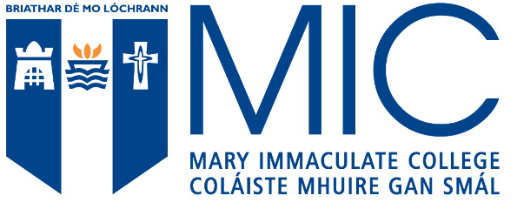 Lone Worker Risk AssessmentLone Worker Risk AssessmentLone Worker Risk AssessmentLone Worker Risk AssessmentLone Worker Risk AssessmentLone Worker Risk AssessmentName:                        Centre or Service: Job Description: Name:                        Centre or Service: Job Description: Name:                        Centre or Service: Job Description: Name:                        Centre or Service: Job Description: Name:                        Centre or Service: Job Description: Name:                        Centre or Service: Job Description: Date of Assessment:Review assessment date:Date of Assessment:Review assessment date:Date of Assessment:Review assessment date:Date of Assessment:Review assessment date:Step 1: Hazard Identification:Step 1: Hazard Identification:Step 1: Hazard Identification:Step 1: Hazard Identification:Step 1: Hazard Identification:Step 2: Risk rating:Step 3: Risk control measures:Step 3: Risk control measures:Step 3: Risk control measures:Step 3: Risk control measures:Do any of the following present a particular risk, tick relevant box:A            Work Environment:B            Accidents and Emergencies:C            Lack of First Aid:D           Fire:E           Access/Egress:F           Moving/ Handling:G          Communication:H          Passive smoking:I            Driving Alone:J            Lack of rest:K           Night work:L           Location of work:M         Potential Violence:N           Hazardous Substances:Any other considerations: Yes                                                NoPlease detail:Do any of the following present a particular risk, tick relevant box:A            Work Environment:B            Accidents and Emergencies:C            Lack of First Aid:D           Fire:E           Access/Egress:F           Moving/ Handling:G          Communication:H          Passive smoking:I            Driving Alone:J            Lack of rest:K           Night work:L           Location of work:M         Potential Violence:N           Hazardous Substances:Any other considerations: Yes                                                NoPlease detail:Do any of the following present a particular risk, tick relevant box:A            Work Environment:B            Accidents and Emergencies:C            Lack of First Aid:D           Fire:E           Access/Egress:F           Moving/ Handling:G          Communication:H          Passive smoking:I            Driving Alone:J            Lack of rest:K           Night work:L           Location of work:M         Potential Violence:N           Hazardous Substances:Any other considerations: Yes                                                NoPlease detail:Do any of the following present a particular risk, tick relevant box:A            Work Environment:B            Accidents and Emergencies:C            Lack of First Aid:D           Fire:E           Access/Egress:F           Moving/ Handling:G          Communication:H          Passive smoking:I            Driving Alone:J            Lack of rest:K           Night work:L           Location of work:M         Potential Violence:N           Hazardous Substances:Any other considerations: Yes                                                NoPlease detail:Do any of the following present a particular risk, tick relevant box:A            Work Environment:B            Accidents and Emergencies:C            Lack of First Aid:D           Fire:E           Access/Egress:F           Moving/ Handling:G          Communication:H          Passive smoking:I            Driving Alone:J            Lack of rest:K           Night work:L           Location of work:M         Potential Violence:N           Hazardous Substances:Any other considerations: Yes                                                NoPlease detail:Detail of any training, information, instruction or communication of risks and control measures:Detail of any training, information, instruction or communication of risks and control measures:Detail of any training, information, instruction or communication of risks and control measures:Detail of any training, information, instruction or communication of risks and control measures:Detail of any training, information, instruction or communication of risks and control measures:Detail of any training, information, instruction or communication of risks and control measures:Detail of any training, information, instruction or communication of risks and control measures:Detail of any training, information, instruction or communication of risks and control measures:Detail of any training, information, instruction or communication of risks and control measures:Date Given:Details of emergency arrangements:Details of emergency arrangements:Details of emergency arrangements:Details of emergency arrangements:Details of emergency arrangements:Details of emergency arrangements:Details of emergency arrangements:Details of emergency arrangements:Details of emergency arrangements:Date Worker Briefed:Risk carried out by:Signature:Risk carried out by:Signature:Risk carried out by:Signature:Risk carried out by:Signature:Risk carried out by:Signature:Risk carried out by:Signature:Risk carried out by:Signature:Name (BLOCK CAPITALS):Position:Name (BLOCK CAPITALS):Position:Name (BLOCK CAPITALS):Position:SeverityHigh333Severity:H= Serious Injury? Lost Time AccidentM= Minor Injury. Minor Property DamageL= Near MissLikelihood: H= Very likelyM= PossibleL= UnlikelyRisk Rating:1= High Risk2= Medium Risk3= Low RiskSeverity:H= Serious Injury? Lost Time AccidentM= Minor Injury. Minor Property DamageL= Near MissLikelihood: H= Very likelyM= PossibleL= UnlikelyRisk Rating:1= High Risk2= Medium Risk3= Low RiskSeverity:H= Serious Injury? Lost Time AccidentM= Minor Injury. Minor Property DamageL= Near MissLikelihood: H= Very likelyM= PossibleL= UnlikelyRisk Rating:1= High Risk2= Medium Risk3= Low RiskHigh Risk=Immediate Action:Medium Risk=Action within 1 to 4 weeks with possibly some intermediate controls:Low Risk=Possibly no action required re-access risk in 6 months:High Risk=Immediate Action:Medium Risk=Action within 1 to 4 weeks with possibly some intermediate controls:Low Risk=Possibly no action required re-access risk in 6 months:SeverityMedium223Severity:H= Serious Injury? Lost Time AccidentM= Minor Injury. Minor Property DamageL= Near MissLikelihood: H= Very likelyM= PossibleL= UnlikelyRisk Rating:1= High Risk2= Medium Risk3= Low RiskSeverity:H= Serious Injury? Lost Time AccidentM= Minor Injury. Minor Property DamageL= Near MissLikelihood: H= Very likelyM= PossibleL= UnlikelyRisk Rating:1= High Risk2= Medium Risk3= Low RiskSeverity:H= Serious Injury? Lost Time AccidentM= Minor Injury. Minor Property DamageL= Near MissLikelihood: H= Very likelyM= PossibleL= UnlikelyRisk Rating:1= High Risk2= Medium Risk3= Low RiskHigh Risk=Immediate Action:Medium Risk=Action within 1 to 4 weeks with possibly some intermediate controls:Low Risk=Possibly no action required re-access risk in 6 months:High Risk=Immediate Action:Medium Risk=Action within 1 to 4 weeks with possibly some intermediate controls:Low Risk=Possibly no action required re-access risk in 6 months:SeverityLow112Severity:H= Serious Injury? Lost Time AccidentM= Minor Injury. Minor Property DamageL= Near MissLikelihood: H= Very likelyM= PossibleL= UnlikelyRisk Rating:1= High Risk2= Medium Risk3= Low RiskSeverity:H= Serious Injury? Lost Time AccidentM= Minor Injury. Minor Property DamageL= Near MissLikelihood: H= Very likelyM= PossibleL= UnlikelyRisk Rating:1= High Risk2= Medium Risk3= Low RiskSeverity:H= Serious Injury? Lost Time AccidentM= Minor Injury. Minor Property DamageL= Near MissLikelihood: H= Very likelyM= PossibleL= UnlikelyRisk Rating:1= High Risk2= Medium Risk3= Low RiskHigh Risk=Immediate Action:Medium Risk=Action within 1 to 4 weeks with possibly some intermediate controls:Low Risk=Possibly no action required re-access risk in 6 months:High Risk=Immediate Action:Medium Risk=Action within 1 to 4 weeks with possibly some intermediate controls:Low Risk=Possibly no action required re-access risk in 6 months:SeverityLowMediumHighSeverity:H= Serious Injury? Lost Time AccidentM= Minor Injury. Minor Property DamageL= Near MissLikelihood: H= Very likelyM= PossibleL= UnlikelyRisk Rating:1= High Risk2= Medium Risk3= Low RiskSeverity:H= Serious Injury? Lost Time AccidentM= Minor Injury. Minor Property DamageL= Near MissLikelihood: H= Very likelyM= PossibleL= UnlikelyRisk Rating:1= High Risk2= Medium Risk3= Low RiskSeverity:H= Serious Injury? Lost Time AccidentM= Minor Injury. Minor Property DamageL= Near MissLikelihood: H= Very likelyM= PossibleL= UnlikelyRisk Rating:1= High Risk2= Medium Risk3= Low RiskHigh Risk=Immediate Action:Medium Risk=Action within 1 to 4 weeks with possibly some intermediate controls:Low Risk=Possibly no action required re-access risk in 6 months:High Risk=Immediate Action:Medium Risk=Action within 1 to 4 weeks with possibly some intermediate controls:Low Risk=Possibly no action required re-access risk in 6 months:SeverityLikelihoodLikelihoodLikelihoodLikelihoodSeverity:H= Serious Injury? Lost Time AccidentM= Minor Injury. Minor Property DamageL= Near MissLikelihood: H= Very likelyM= PossibleL= UnlikelyRisk Rating:1= High Risk2= Medium Risk3= Low RiskSeverity:H= Serious Injury? Lost Time AccidentM= Minor Injury. Minor Property DamageL= Near MissLikelihood: H= Very likelyM= PossibleL= UnlikelyRisk Rating:1= High Risk2= Medium Risk3= Low RiskSeverity:H= Serious Injury? Lost Time AccidentM= Minor Injury. Minor Property DamageL= Near MissLikelihood: H= Very likelyM= PossibleL= UnlikelyRisk Rating:1= High Risk2= Medium Risk3= Low RiskHigh Risk=Immediate Action:Medium Risk=Action within 1 to 4 weeks with possibly some intermediate controls:Low Risk=Possibly no action required re-access risk in 6 months:High Risk=Immediate Action:Medium Risk=Action within 1 to 4 weeks with possibly some intermediate controls:Low Risk=Possibly no action required re-access risk in 6 months: